PREVENTIEF DUIKMEDISCH ONDERZOEK 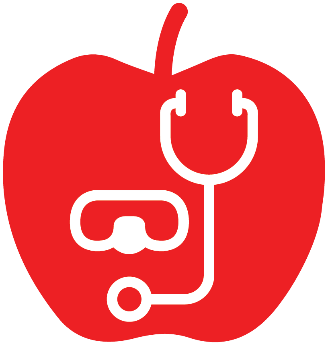 AnamneseWaarom een duikmedisch onderzoek?De belangrijkste reden voor een duikmedisch onderzoek is het optimaliseren van de persoonlijke veiligheid onder water. Ook de veiligheid van de mededuiker (buddy) is daarmee gebaat. Andere redenen voor een medisch onderzoek zijn o.a. het beoordelen van de invloed van duiken op specifieke ziektebeelden en het voorkomen van gezondheidsschade op langere termijn. Bij dit onderzoek is het van belang om naar waarheid te vermelden of u eerdere ziektes, ongevallen of andere voor de gezondheid belangrijke zaken heeft meegemaakt. Als u dit niet bespreekt met de arts neemt u risico’s en kunt u anderen in gevaar brengen. Dat is uw eigen verantwoordelijkheid.Bij de onderstaande vragen kunt u antwoorden door ja of nee door te strepen. Een positief antwoord betekent niet dat u afgekeurd wordt, maar kan voor de keuringsarts wel aanleiding zijn om verdergaand met u te spreken over risico’s bij het duiken en eventueel te nemen maatregelen.NAW-gegevensNaam  	                                                                                        Man /  VrouwGeboortedatumAdres 		PostcodeWoonplaatsTelefoon  E-mail HuisartsDuikanamneseLaatste duikmedische keuring Door keuringsarts Sinds wanneer duik u?Wat is uw duikbrevet? 	Totaal aantal duiken?Heeft u ooit te maken gehad met duikgerelateerde klachten en/of duikongevallen?Nee  Ja, namelijk Doet u aan andere sporten?Nee  Ja, namelijk De informatie die ik heb gegeven over mijn medische geschiedenis is naar mijn beste weten correct en naar waarheid ingevuld. Ik accepteer de verantwoordelijkheid voor het achterhouden van informatie over mijn huidige medische toestand en mijn medische verleden. OndertekeningDatum Bij minderjarigen dient een ouder of voogd een handtekening te zetten.Ondertekening DatumNa voltooiing van dit formulier kan deze verstuurd worden naar info@duikdokter.com. ALGEMENE MEDISCHE VRAGENJaNeeIs er wat in uw medische situatie veranderd sinds de vorige keuring? Gebruikt u medicijnen? Staat u momenteel onder behandeling van een arts?Bent u ooit geopereerd? Rookt u?Gebruikt u alcohol?Gebruikt u verdovende middelen?OOGHEELKUNDEJaNeeHeeft u problemen met uw zicht / visusproblemen?Gebruikt u een bril of contactlenzen?Heeft u last van dubbelzien?Heeft u of had u een netvliesloslating?Heeft u glaucoom?Heeft u problemen met uw gezichtsvelden?KNOJaNeeHeeft u wel eens een geperforeerd trommelvlies gehad?Heeft u regelmatig last van oorpijn?Heeft u wel eens problemen met uw oren in een vliegtuig of in de bergen?Heeft u last van looporen?Moeten uw oren vaak uitgespoten worden?Had u oorproblemen als kind? Buisjes in uw oren?Heeft u problemen met uw gehoor?Heeft u last van oorsuizen?Heeft u last van zeeziekte?Heeft u duizeligheidsklachten?Heeft u last van hooikoorts?Heeft u regelmatig last van uw bijholtes of een loopneus?Heeft u of had u neuspoliepen?Heeft u een oor- of neusoperatie in het verleden gehad?NEUROLOGIEJaNeeHeeft u ooit een hersenberoerte / CVA / TIA gehad?Heeft u ooit verlammingen gehad?Heeft u last van spierkrampen?Heeft u of had u regelmatig last van hoofdpijn of migraine?Heeft u ooit epilepsie gehad of aanvallen met wegrakingen?Heeft u ooit last van duizeligheid of flauwvallen?HART JaNeeBent u ooit bij een cardioloog geweest?Is u ooit verteld dat u een hartprobleem heeft?Is u ooit verteld dat u een vergroot hart heeft?Heeft u ooit last gehad van hartkloppingen of een te snelle hartslag?Heeft u terugkerende of voortdurend opgezwollen benen?Heeft u of had u een verhoogde bloeddruk?Heeft u of had u een te lage bloeddruk?Bent u snel kortademig of vermoeid?Heeft u of had u een hartruisje?Heeft u ooit angina (=pijn/druk op de borst) gehad?Heeft u ooit een hartaanval of hartinfarct gehad?Heeft u een pacemaker?Heeft u ooit acuut reuma gehad?Heeft u ooit onverklaarbare koorts gehad?LONGENJaNeeHeeft u of had u last van longproblemen? Bijvoorbeeld astma, COPD/emfyseem, ingeklapte long, tuberculose, longembolie, longcystenHeeft u het wel eens benauwd of het gevoel onvoldoende lucht te krijgen?Heeft u een chronische of terugkerende hoest?Heeft u last van een piepende ademhaling?Bent u meer kortademig dan de meeste mensen?Heeft u wel eens bloed opgehoest?Heeft u ooit longontsteking gehad?Heeft u wel eens subcutaan emfyseem (=lucht onder de huid) gehad?MAAG / DARM-KANAALJaNeeDraagt u een gebitsprothese?Heeft u of had u buikklachten?Heeft u of had u klachten na het eten?Heeft u of had u last van zuurbranden?Heeft u of had u een maagzweer?Heeft u problemen met de ontlasting?Heeft u of had u galstenen of nierstenen?STOFWISSELINGJaNeeHeeft u suikerziekte?Heeft u last van veel dorst of veel plassen?Heeft u of had u een bloedziekte?Heeft u of had u een nierziekte?Heeft u een schildklierziekte?Heeft u een leverziekte?Zijn er bij u andere stofwisselingsziekten vastgesteld?BEWEGINGSAPPARAATJaNeeHeeft u last van gewrichtsklachten of artrose?Heeft u of had u last gehad van rugproblemen of rugverwondingen?Heeft u of had u een hernia?Heeft u botontkalking / osteoporose?Heeft u een gebroken of verschoven wervel?Heeft u nekklachten?Heeft u ooit een botoperatie gehad?Heeft u een plaat of schroeven in uw botten?Heeft u minder dan 6 maanden geleden een botbreuk gehad?PSYCHIATRIEJaNeeHeeft u wel eens een depressie gehad?Heeft u wel eens last van angst- of paniekaanvallen (bv. in afgesloten ruimtes)? Bent u wel eens overspannen geweest of bent u onder behandeling geweest vanwege psychische klachten?Heeft u last van hyperventilatieaanvallen?Heeft u last van emotionele problemen?Heeft u wel eens een psychose doorgemaakt?Heeft u ADHD, ADD of een autistische stoornis?GYNAECOLOGIE (alleen voor vrouwen)JaNeeHeeft u of had u last van menstruatieproblemen?Probeert u zwanger te worden?Bent u zwanger?Bent u minder dan 3 maanden geleden bevallen?Heeft u minder dan 3 maanden geleden een abortus gehad?Geeft u borstvoeding?OVERIGEJaNeeHeeft u bloedarmoede?Heeft u een stollingsstoornis?Wordt u of bent u ooit behandeld met chemotherapie of radiotherapie?Heeft u duikplannen voor een malariagebied?VRAGENLIJST COVID-VERSCHIJNSELENVRAGENLIJST COVID-VERSCHIJNSELENVRAGENLIJST COVID-VERSCHIJNSELENHet is belangrijk om te weten of er sprake is (geweest) van een Covid (Corona Virus Disease). Ten eerste om bij een doorgemaakte Covid tijdens de duikkeuring aandacht te besteden aan de eventuele restverschijnselen. Daarnaast is het belangrijk om een actuele Covid te herkennen om eventuele besmettelijkheid voor anderen te minimaliseren.Het is belangrijk om te weten of er sprake is (geweest) van een Covid (Corona Virus Disease). Ten eerste om bij een doorgemaakte Covid tijdens de duikkeuring aandacht te besteden aan de eventuele restverschijnselen. Daarnaast is het belangrijk om een actuele Covid te herkennen om eventuele besmettelijkheid voor anderen te minimaliseren.Het is belangrijk om te weten of er sprake is (geweest) van een Covid (Corona Virus Disease). Ten eerste om bij een doorgemaakte Covid tijdens de duikkeuring aandacht te besteden aan de eventuele restverschijnselen. Daarnaast is het belangrijk om een actuele Covid te herkennen om eventuele besmettelijkheid voor anderen te minimaliseren.Heeft u de afgelopen 3 maanden last gehad van 1 van de volgende symptomen (kruis aan): Kortademigheid in rust of bij lichte inspanning Spierpijn  Algehele malaise Koorts Hoesten Keelpijn Neusverkoudheid (snotteren / niezen / loopneus / verstopte neus) Smaak en/of reukverlies Extreme vermoeidheid Pijn achter de ogen (Onverklaarde) diarreeHeeft u de afgelopen 3 maanden last gehad van 1 van de volgende symptomen (kruis aan): Kortademigheid in rust of bij lichte inspanning Spierpijn  Algehele malaise Koorts Hoesten Keelpijn Neusverkoudheid (snotteren / niezen / loopneus / verstopte neus) Smaak en/of reukverlies Extreme vermoeidheid Pijn achter de ogen (Onverklaarde) diarreeHeeft u de afgelopen 3 maanden last gehad van 1 van de volgende symptomen (kruis aan): Kortademigheid in rust of bij lichte inspanning Spierpijn  Algehele malaise Koorts Hoesten Keelpijn Neusverkoudheid (snotteren / niezen / loopneus / verstopte neus) Smaak en/of reukverlies Extreme vermoeidheid Pijn achter de ogen (Onverklaarde) diarreeHeeft u een huisgenoot/partner (gehad) met een bewezen of verdachte Covid?Ja Nee Heeft u op dit moment (dus het moment van het onderzoek) last van 1 van de volgende symptomen (kruis aan): Kortademigheid in rust of bij lichte inspanning Spierpijn  Algehele malaise Koorts Hoesten Keelpijn Neusverkoudheid (snotteren / niezen / loopneus / verstopte neus) Smaak en/of reukverlies Extreme vermoeidheid Pijn achter de ogen (Onverklaarde) diarreeHeeft u op dit moment (dus het moment van het onderzoek) last van 1 van de volgende symptomen (kruis aan): Kortademigheid in rust of bij lichte inspanning Spierpijn  Algehele malaise Koorts Hoesten Keelpijn Neusverkoudheid (snotteren / niezen / loopneus / verstopte neus) Smaak en/of reukverlies Extreme vermoeidheid Pijn achter de ogen (Onverklaarde) diarreeHeeft u op dit moment (dus het moment van het onderzoek) last van 1 van de volgende symptomen (kruis aan): Kortademigheid in rust of bij lichte inspanning Spierpijn  Algehele malaise Koorts Hoesten Keelpijn Neusverkoudheid (snotteren / niezen / loopneus / verstopte neus) Smaak en/of reukverlies Extreme vermoeidheid Pijn achter de ogen (Onverklaarde) diarree